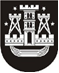 KLAIPĖDOS MIESTO SAVIVALDYBĖS TARYBASPRENDIMASDĖL PRITARIMO PASAULIO SALĖS FUTBOLO ČEMPIONATO ORGANIZAVIMUI 2020 METAIS KLAIPĖDOS MIESTE2016 m. rugsėjo 22 d. Nr. T2-228KlaipėdaVadovaudamasi Lietuvos Respublikos vietos savivaldos įstatymo 6 straipsnio 29 punktu, Lietuvos Respublikos kūno kultūros ir sporto įstatymo 12 straipsnio 1 dalimi ir atsižvelgdama į Lietuvos futbolo federacijos 2016 m. liepos 13 d. gautą raštą, Klaipėdos miesto savivaldybės taryba nusprendžia:1. Pritarti:1.1. Pasaulio salės futbolo čempionato organizavimui 2020 metais Klaipėdos mieste;1.2. priimančio miesto sutarties projektui (pridedama).2. Įpareigoti Klaipėdos miesto savivaldybės merą Vytautą Grubliauską pasirašyti priimančio miesto sutartį ir kartu su Lietuvos futbolo federacija pateikti Tarptautinei futbolo asociacijai FIFA paraišką dėl 2020 m. Pasaulio salės futbolo čempionato varžybų organizavimo Klaipėdoje.3. Skelbti šį sprendimą Klaipėdos miesto savivaldybės interneto svetainėje.Šis sprendimas gali būti skundžiamas Lietuvos Respublikos administracinių bylų teisenos įstatymo nustatyta tvarka Klaipėdos apygardos administraciniam teismui.Savivaldybės mero pavaduotojasArtūras Šulcas